                       Сообщение о возможном установлении публичного сервитутаВ соответствии со статьей 39.42 Земельного кодекса Российской Федерации«Комитет по управлению муниципальным имуществом» администрации города Усолье-Сибирское информирует о возможном установлении публичного сервитута: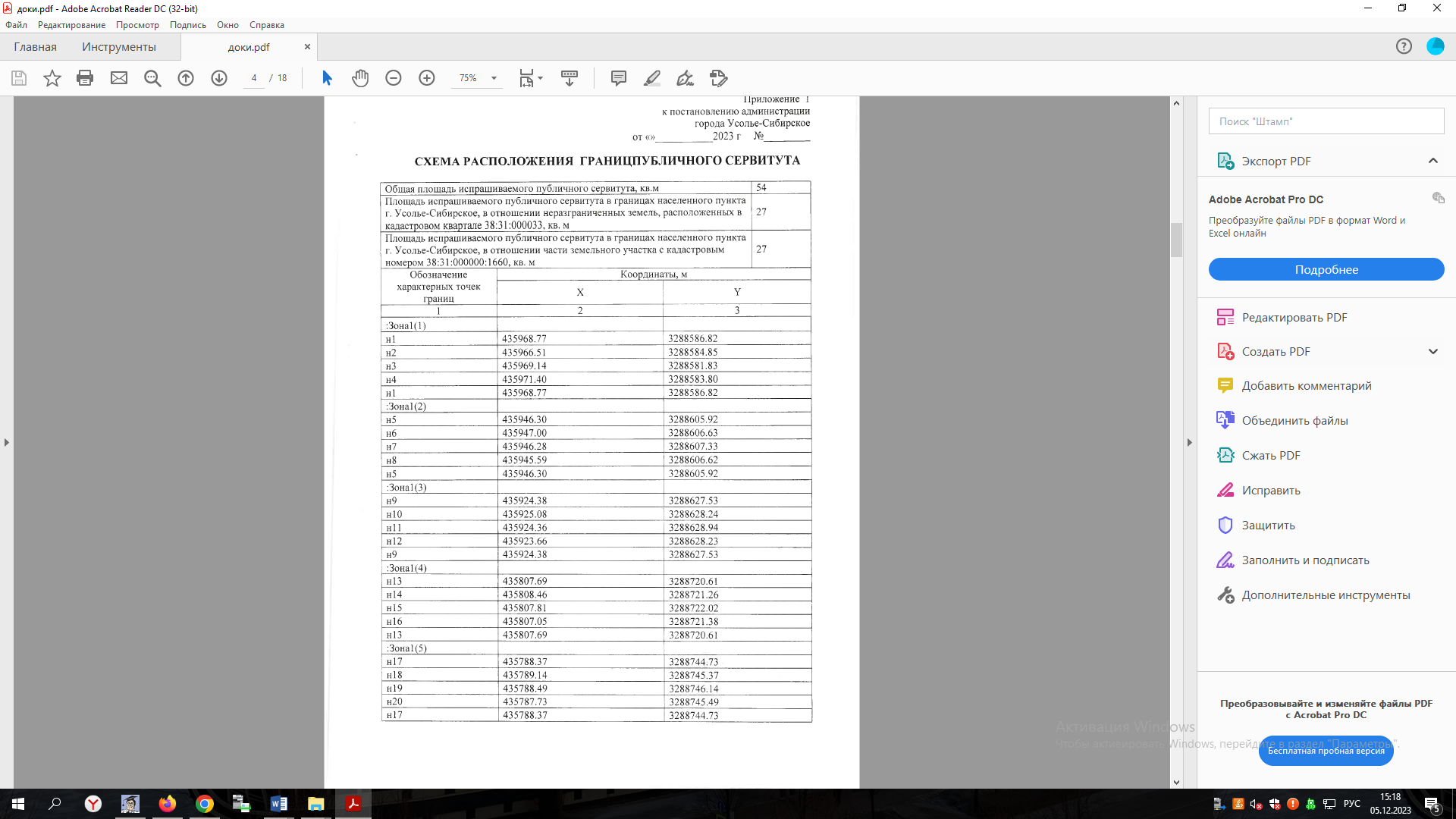 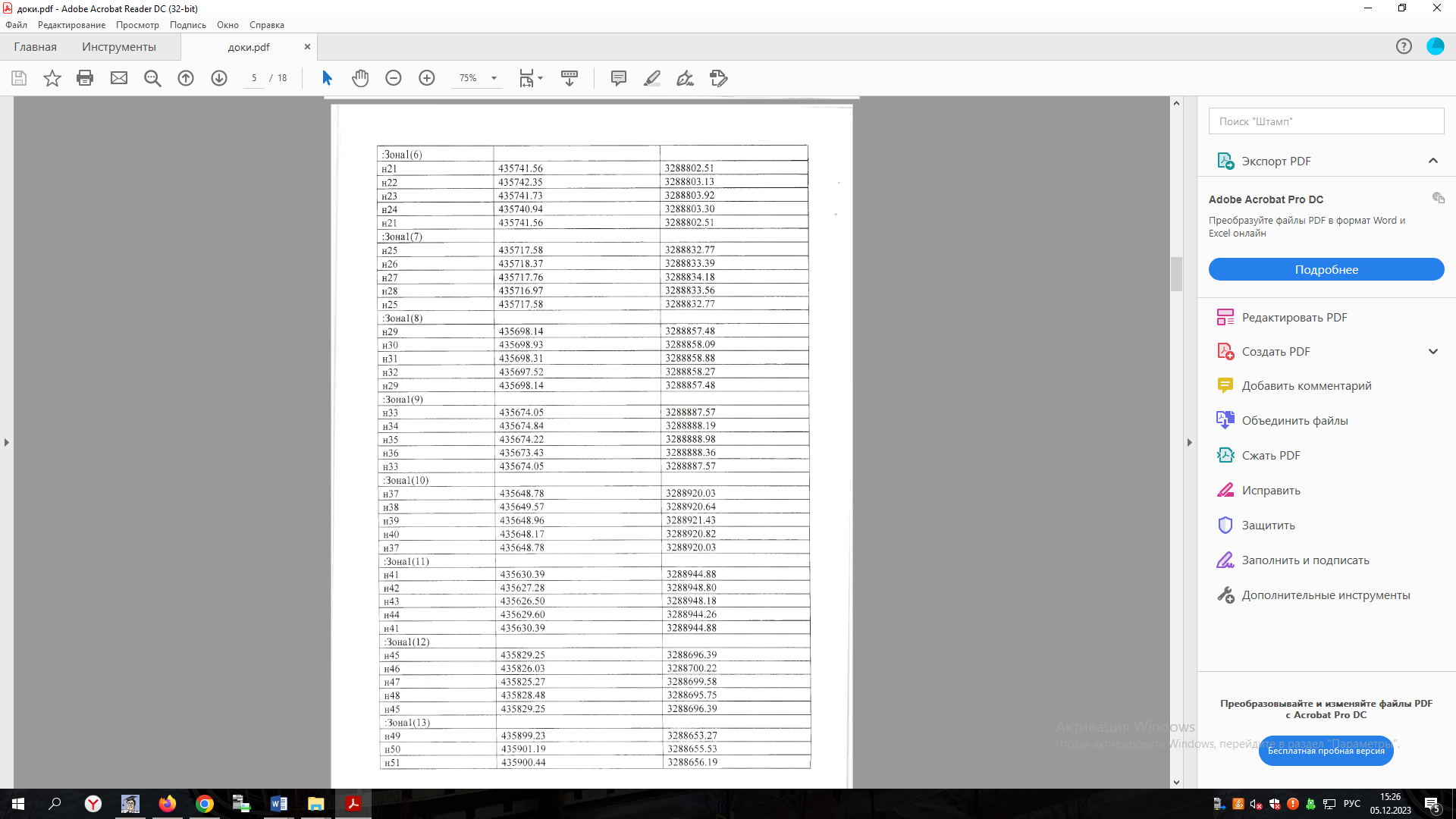 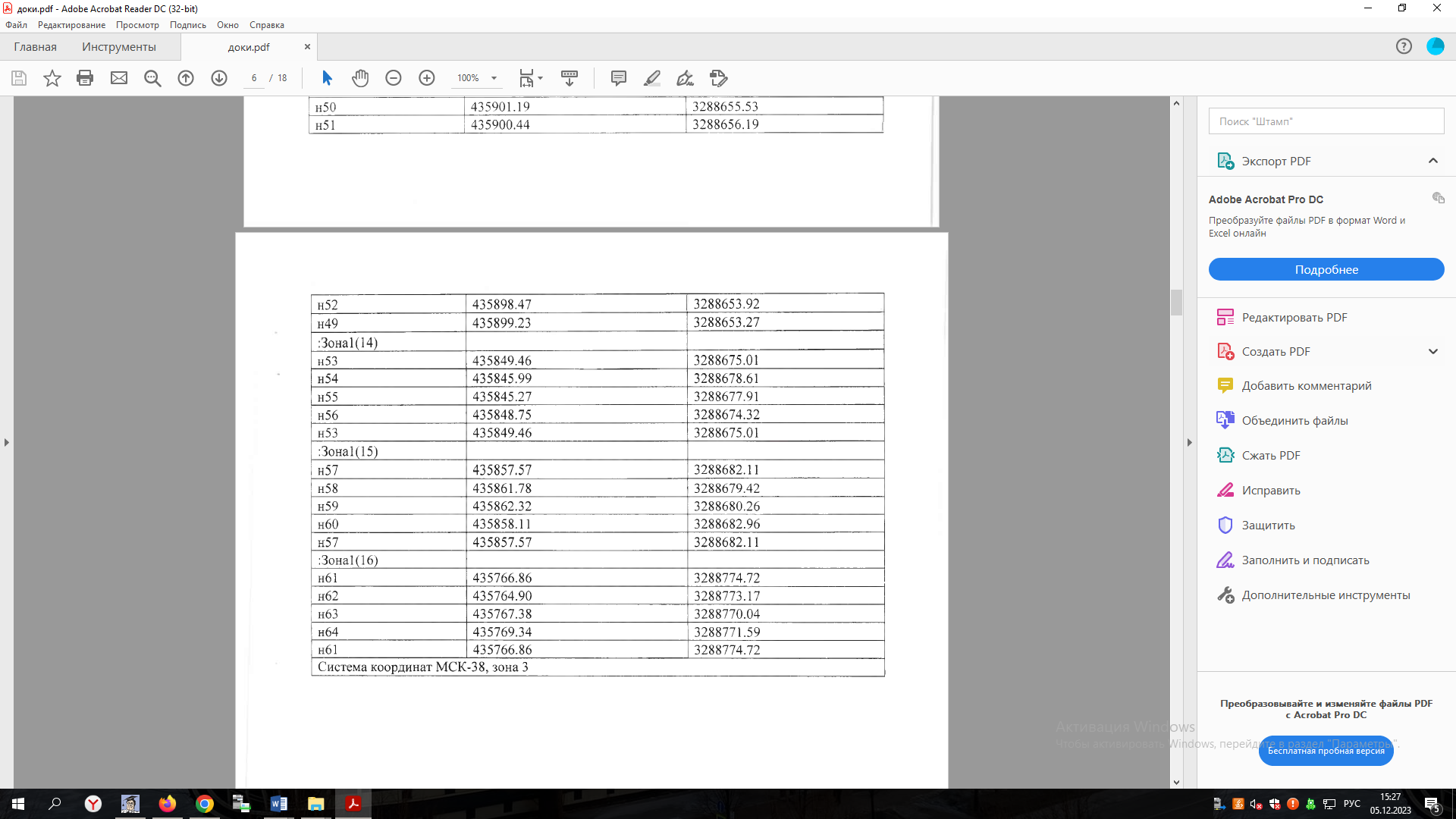 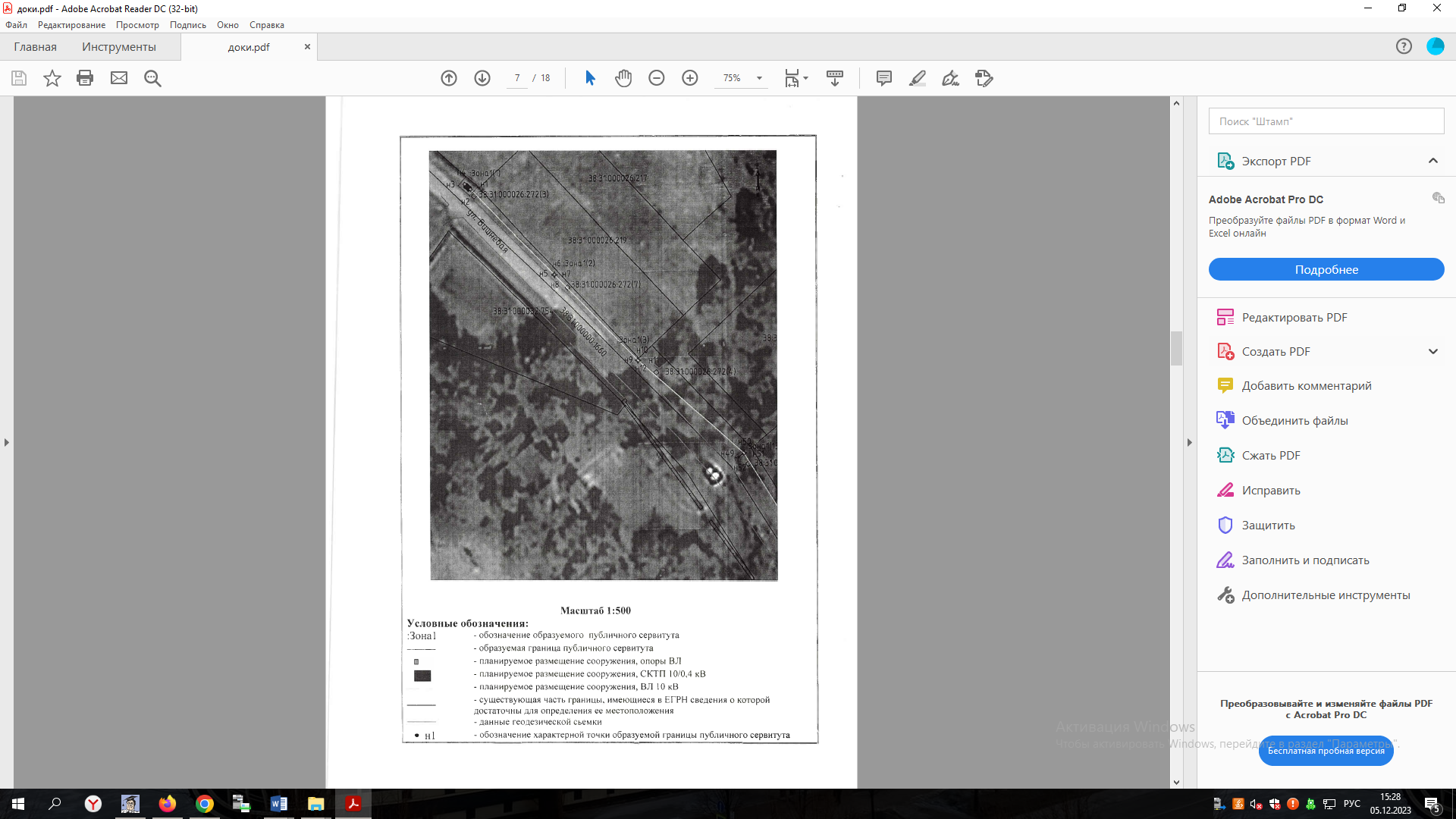 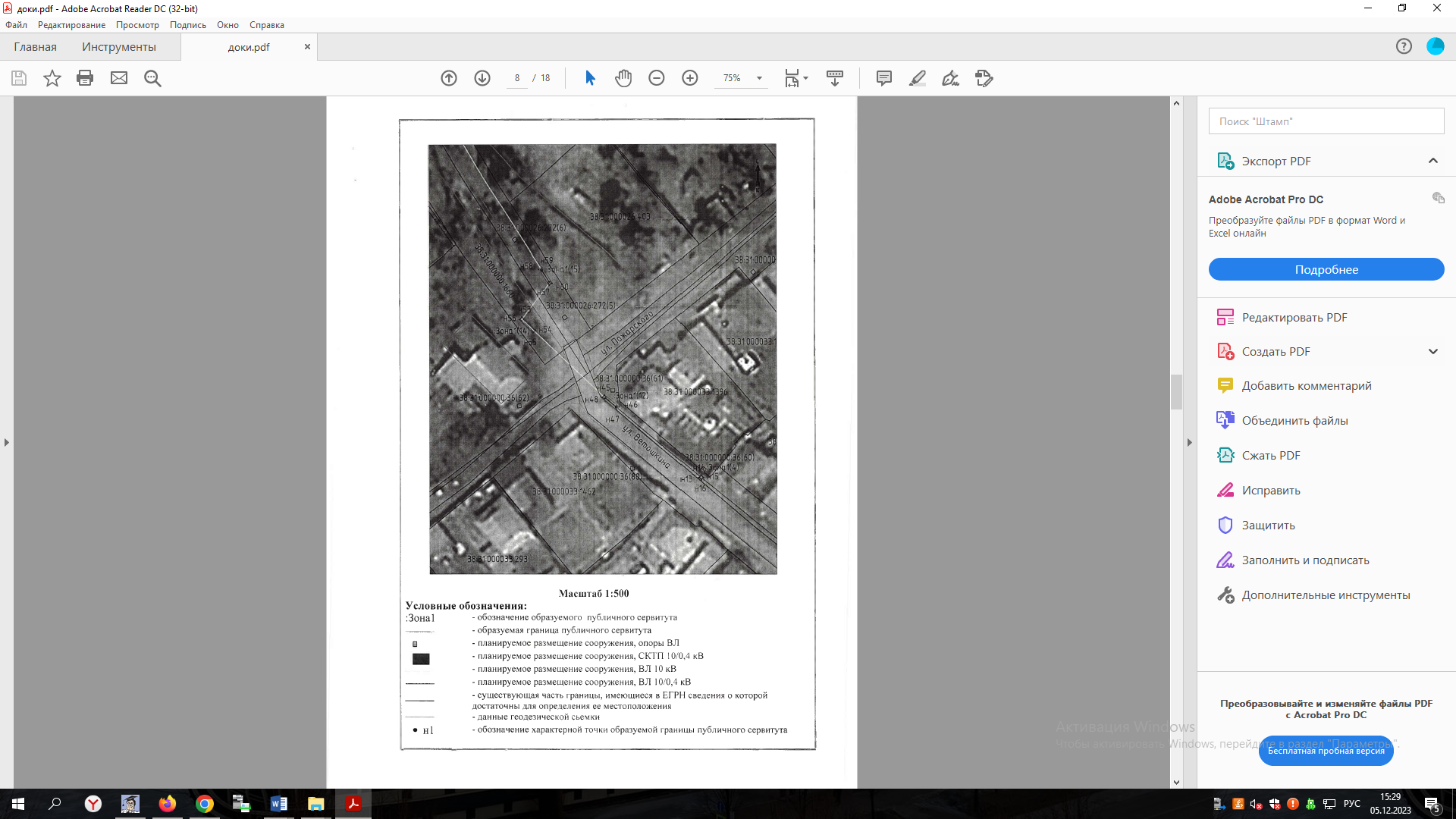 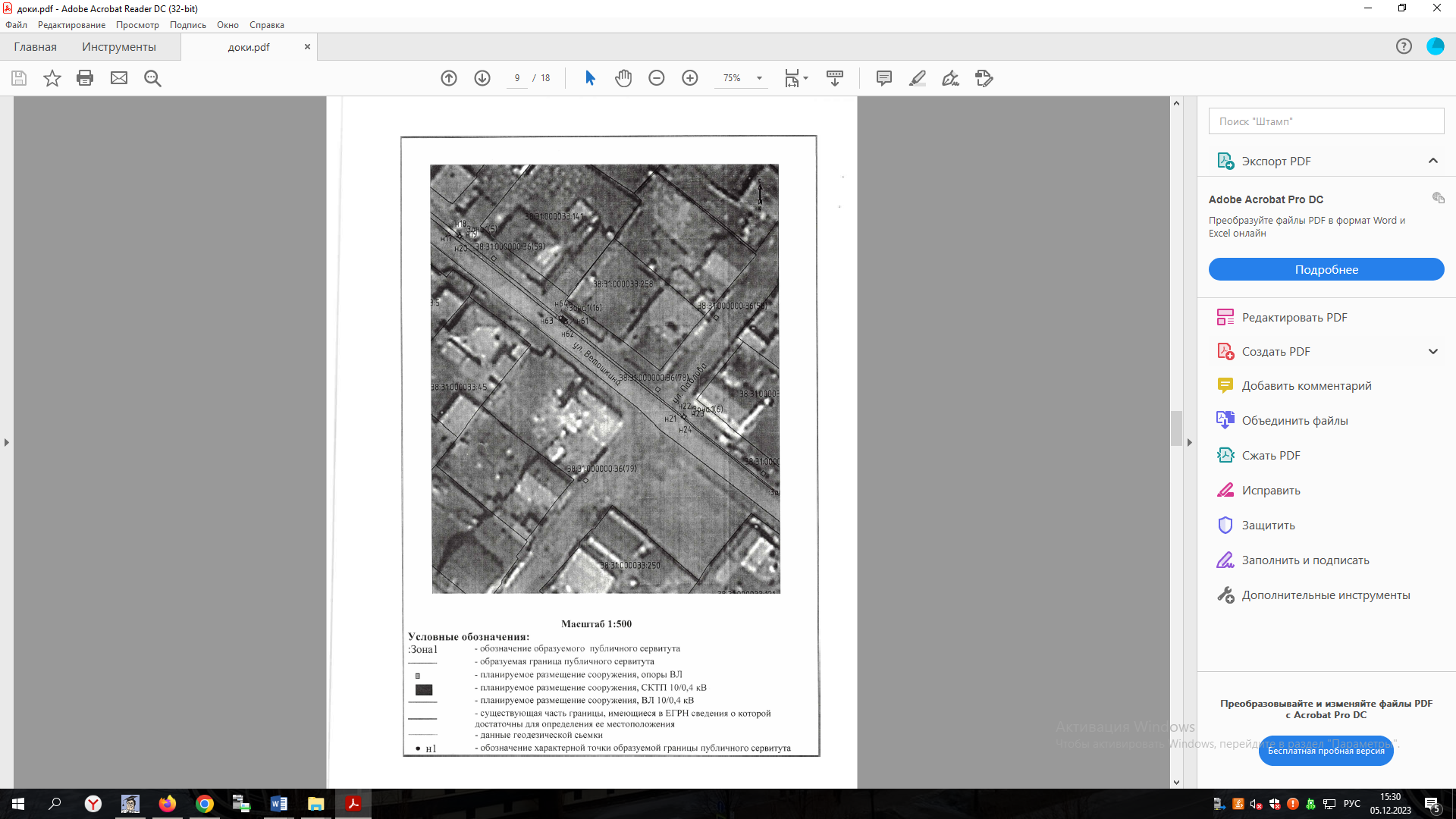 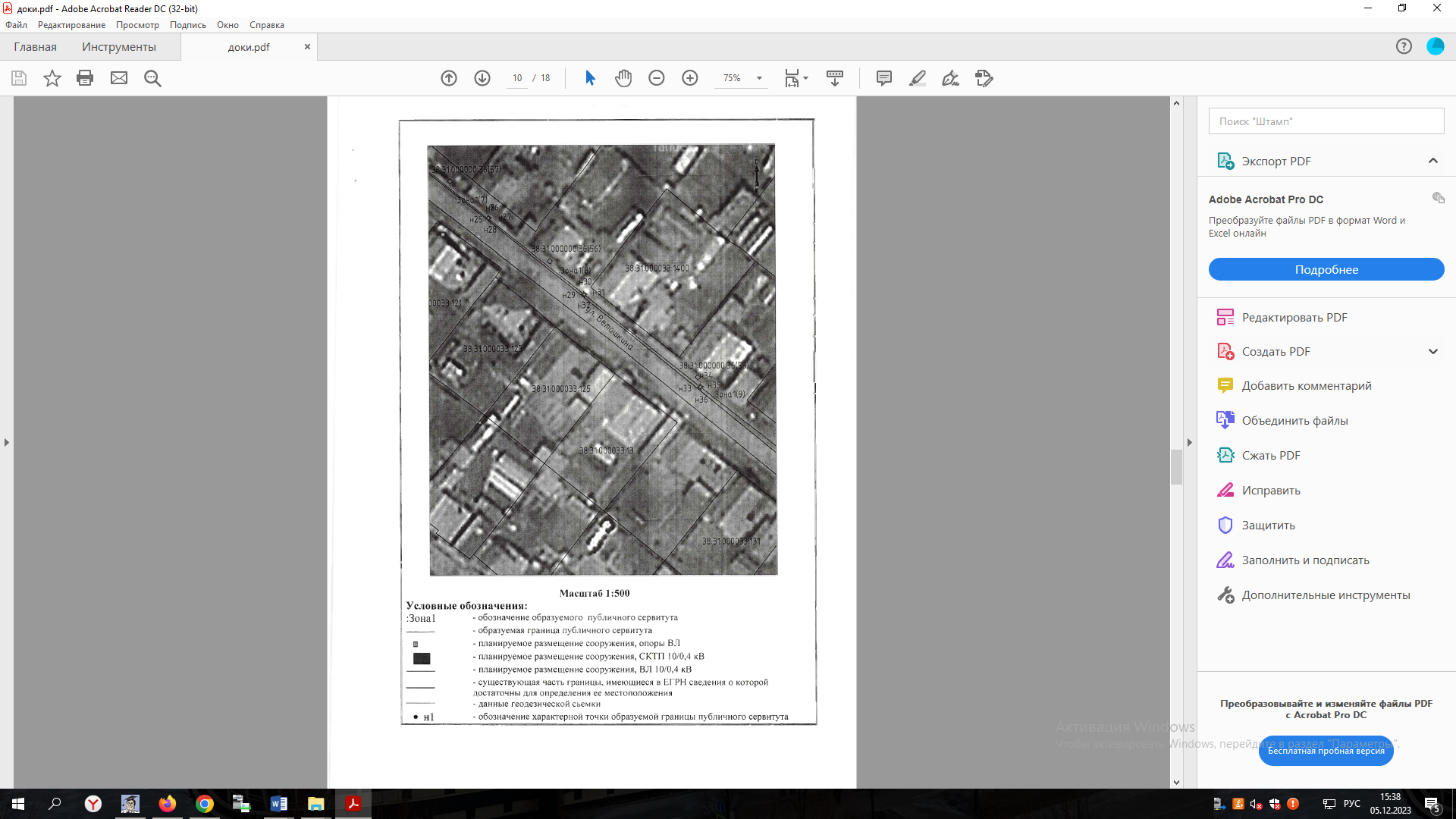 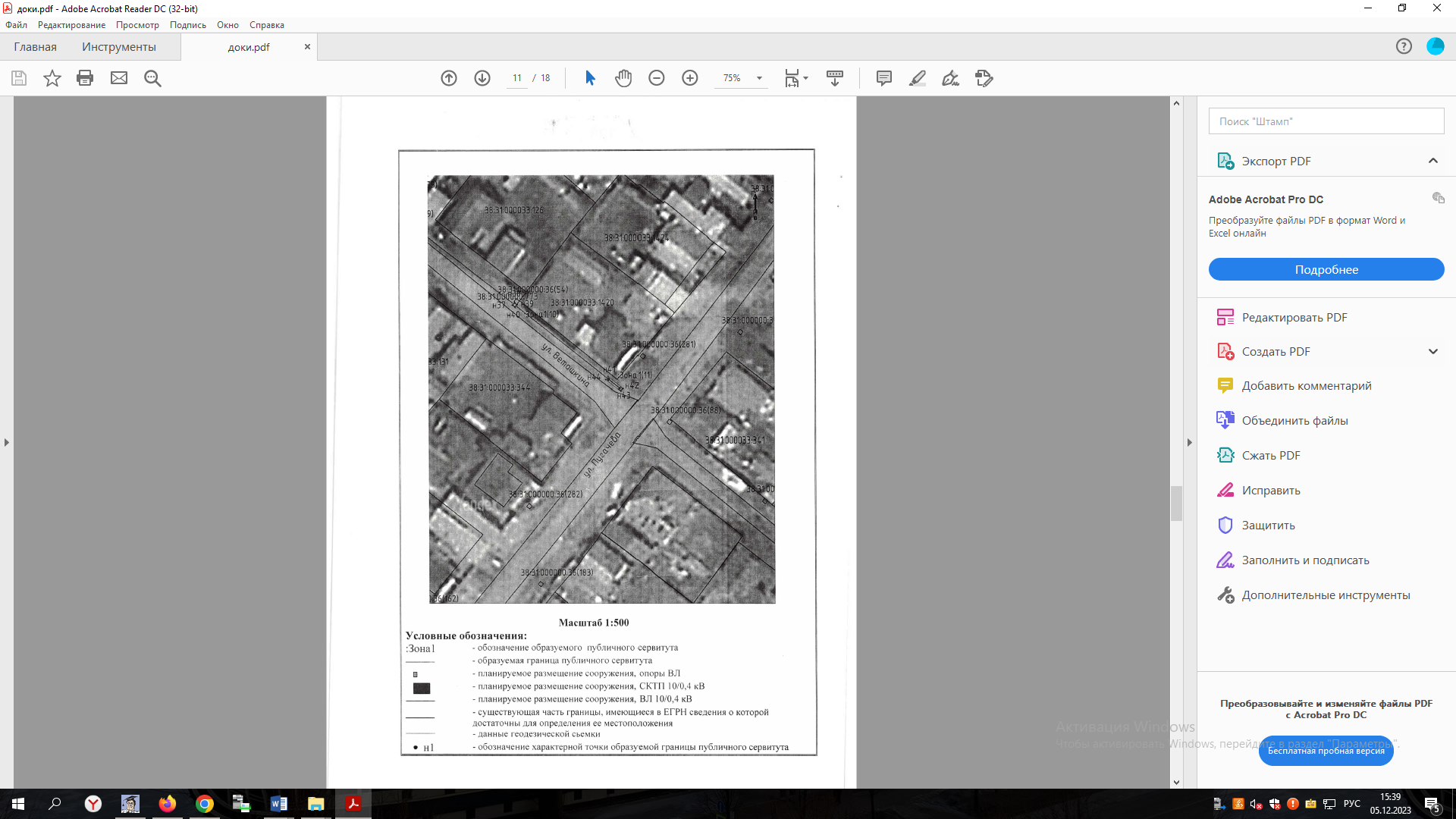 В соответствии с градостроительным регламентом, установленным Правилами землепользования и застройки, утвержденными решением городской Думы муниципального образования «город Усолье-Сибирское» от 25.06.2020 г. № 33/7.Заинтересованные лица в течении пятнадцати дней со дня опубликования настоящего сообщения могут ознакомиться с поступившим ходатайством о возможном установлении публичного сервитута и прилагаемым к нему описанием местоположения границ публичного сервитута по адресу: г. Усолье-Сибирское, ул. Ватутина, 10, каб. 39, в рабочие дни с 08-00 до 17-00 (обеденный перерыв с 12-00 до 13-00).Подать заявления об учете прав на земельные участки, в отношении которых поступило ходатайство об установлении публичного сервитута, можно           а) лично по адресу: ул. Ватутина, д. 10, г. Усолье-Сибирское, Иркутская область (каб. 39, в рабочие дни с 08-00 до 17-00 (обеденный перерыв с 12-00 до 13-00);           б) через организации почтовой связи;          в) в электронной форме с использованием информационно-телекоммуникационной сети «Интернет».Срок приема заявлений с 08.12.2023 г. по 22.12.2023 г. Правообладатели земельных участков, подавшие заявления по истечению указанного срока, несут риски невозможности обеспечения их прав в связи с отсутствием информации о таких лицах и их правах на земельные участки.            Данное сообщение размещено на официальном сайте администрации города Усолье-Сибирское в информационно-телекоммуникационной сети «Интернет» (www.usolie-sibirskoe.ru) .Председатель КУМИ                                                                                М.Ш. Суханова№Адрес или местоположение земельных участковПлощадь образуемого участка (части земельного участка)Вид права(срок)Цель, для которой устанавливается публичный сервитут1Иркутская область, г. Усолье-Сибирское, ул. Ветошкина, ул. Вишневая27 кв.мПубличный сервитут на 49 летСтроительство и эксплуатация распределительных электрических сетей 10-0,4 кВ 